Obec Norberčany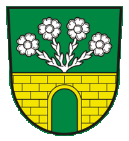 Norberčany 58, 79305 Moravský Beroun,!!UPOZORNĚNÍ!!ŽÁDÁME OBČANY, ABY DO KONTEJNERU NA BIOODPAD NEVHAZOVALI OŘEZANÉ VĚTVE STROMŮ A KEŘŮ.TYTO VĚTVE A OSTATNÍ SILNĚJŠÍ KEŘE, PROSÍM DÁVEJTE NA HROMADU MIMO KONTEJNER. BUDOU ZPRACOVÁVÁNY SAMOSTATNĚ.Za pochopení a spolupráci děkují, zaměstnanci obce a starosta. Norberčany 58, 79305 Moravský Beroun, tel. č. 554 733 290, mobil: 725 141 146, e-mail: urad@norbercany.cz, starosta@norbercany.cz,